INVOICEDATE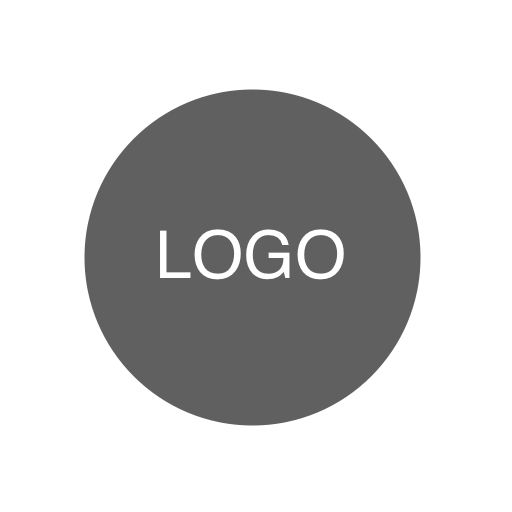 INVOICE NO.<Payment terms (due on receipt, due in X days)><Payment terms (due on receipt, due in X days)><Payment terms (due on receipt, due in X days)><Payment terms (due on receipt, due in X days)>BILL TO<Your Company Name><Tenant Name><123 Street Address><Property Address><City, State, Zip/Post Code><Tenant Email><Phone Number><Tenant Phone><Website><Email>DESCRIPTIONDESCRIPTIONDESCRIPTIONDESCRIPTIONTOTAL0.000.000.000.000.000.00SUBTOTAL0.00Remarks / Payment Instructions:Remarks / Payment Instructions:DISCOUNT0.00Remarks / Payment Instructions:Remarks / Payment Instructions:SUBTOTAL LESS DISCOUNT0.00Remarks / Payment Instructions:Remarks / Payment Instructions:TAX RATE0.00%TOTAL TAX0.00Balance Due$ -Company Signature